ZADANIA BAZA DANYCH WORLDPobierz bazę danych https://dev.mysql.com/doc/index-other.htmlZaimportuj bazę danych przez PHPMYADMINUruchom MysqlWyświetl informacje o zainstalowanych bazach danych Użyj bazę danych Wyświetl tabele w bazie i ich strukturęWYKONAJ ZAPYTANIA:Wyświetl informacje o nazwie, kodzie oraz długości życia dla państw, w których język angielski jest oficjalny.Wyświetl informacje o nazwie, kodzie oraz procencie użycia języka w państwach, w których język francuski jest używany (oficjalny bądź nie).Posegreguj państwa wg. % użycia języka niemieckiego.Ile jest państw, w których żyje mniej jak 10.000 mieszkańców?Jaka jest najniższa przewidywana długość życia?Wyświetl 5 miast o najmniejszej populacji.Jaka jest średnia przewidywana długość życia dla państw znajdujących się w Afryce?Wyświetl miasta o populacji między 1000000, a 3999999Wyświetl wszystkie języki używane w Afganistanie.Wyświetl wszystkie głowy państwa, których imiona zaczynają się na „A”.Wyświetl wszystkie głowy państwa, których nazwiska kończą się na „u”.Jaki jest średni % znajomości języka angielskiego dla wszystkich państw europejskich?Wyświetl wszystkie państwa Europy, w których j. niemiecki jest oficjalny, a przewidywana długość życia jest wyższa od 75 lat.Wyświetl państwa powstałe po 1999 roku.Jaka jest średnia powierzchnia państw Afryki?Jakie języki są znane przez więcej niż 2 % populacji Australii?Oblicz średnie GNP państw o reżimie republikańskim, federalnym.Które z państw Ameryki Płd. ma najwyższą przewidywaną długość życia?Wyświetl państwa, w których językiem Mbundu posługuje się więcej niż 2% ludności.Wyświetl 10 największych miast świata.Które kraje są w posiadaniu 3 największych miast świata?Które państwa zyskały niepodległość między 1980, a 2015?Wyświetl regionu Karaiby, sortowane malejąco wg. Rozmiaru.Które państwo jest najbiedniejsze?Wyświetl wszystkie języki Bangladeszu, posortuj je malejąco wg. popularności. Pokaż średnią długość życia dla państw, w których Angielski jest oficjalny.Pokaż średni dochód narodowy państw afrykańskich.Jakie państwa znajdują się w regionie Antarktyda?Wyświetl wszystkie regiony.Wyświetl regiony, w których znajdują się 4 największe państwa świata.Pokaż 4 największe miasta z regionu Buenos Aires, których populacja nie przekracza 300000 mieszkańców. 

Plik w postaci pdf, zawierający pytanie odpowiedź załącz w librus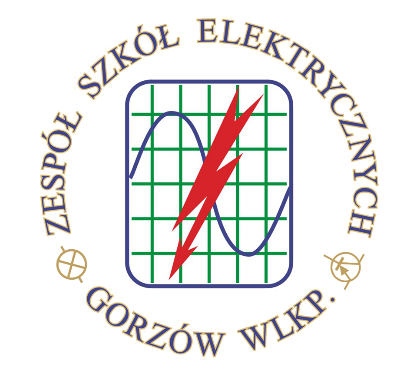 PRACOWNIA BAZ DANYCHLABORATORIUMKLASA ….. grupa ……Temat: WORLD zestaw 2przygotowała: ……………….